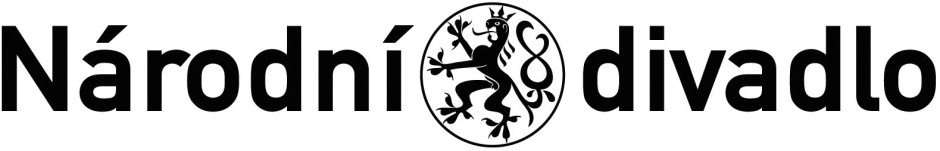 Název akce: „ND – Rekonstrukce historické a provozní budovy Státní opery – dodávka                       kamerového systému”I. Smluvní strany ObjednatelNárodní divadlo se sídlem Ostrovní 1, 112 30 Praha 1zastoupené: prof. MgA. Janem Burianem, ředitelemBankovní spojení: ČNBč. účtu: xxxIČ: 000 23 DIČ: CZ 000 23 337(dále jen objednatel)AZhotovitelELVIA – PRO, spol. s r.o.se sídlem: U Elektry 203/8, 198 00 Praha - Hloubětínprovozovna: zastoupená: Petr Stejskal - jednatelBankovní spojení: Sberbank CZč. účtu: xxxxxZápis do OR: spisová značka 6666 C, Městský soud v PrazeIČ: 45243042DIČ: CZ45243042(dále jen zhotovitel)uzavírají dnešního dne ve vzájemném konsenzu tutoSMLOUVU O DÍLO THS SO 01/2018podle ustanovení § 2586 a násl. občanského zákona č. 89/2012 Sb.II. Předmět smlouvyPředmětem smlouvy je závazek zhotovitele provést na svůj náklad a nebezpečí pro objednatele dílo spočívající v dodávce kamerového systému na pracoviště ND, Státní opera, včetně instalace podle požadavků zadavatele uvedených v zadávací dokumentaci, jejích přílohách a v této smlouvě mezi zadavatelem (kupujícím) a dodavatelem dle bližší specifikace uvedené níže (dále i jen „dílo“). Dále je předmětem smlouvy závazek objednatele dílo převzít a zaplatit zhotoviteli za provedení díla dle této smlouvy sjednanou cenu podle čl. VI. smlouvy.Bližší specifikace předmětu díla spočívá v dodávce zařízení, čímž se rozumí pro účely veřejné zakázky dodávka všech požadovaných prvků, jejich doprava na místo určení, osazení nebo montáž, jejich zapojení včetně všech případných montážních prací nezbytných pro řádné dokončení dodávky a dále provedení všech činností souvisejících s dodávkou.Zhotovitel byl vybrán objednavatelem v zadávacím řízení na veřejnou zakázku „ND – Rekonstrukce historické a provozní budovy Státní opery – dodávka kamerového systému”. Číslo zakázky v NEN: N006/18/V000167235.	Součástí plnění předmětu díla dále jsou: požadavky dle Projektové dokumentace – technické zprávy – Videosystém Státní opera (viz příloha č. 1 této smlouvy).6.	Další technické požadavky na předmět díla:Postup prací a dodávek je zhotovitel povinen v předstihu (min. 24 hod.) dohodnout s pověřenými zástupci objednatele – Ing. Radomíra Kršová, xxxxxxZhotovitel je povinen dodržovat požadavky na zajištění bezpečnosti práce a rovněž dodržovat požární předpisy a příslušné ČSN, vč. interních předpisů objednatele.Objednatel je oprávněn kontrolovat provádění díla průběžně. Zhotovitel je povinen se účastnit kontrolních dnů stavby: Rekonstrukce historické a provozní budovy Státní opery, bude – li Objednatelem vyzván.III. Místo plnění Prostory Státní opera Provozní budova Legerova 75, č. p. 612, 110 00 Praha 1, 2. pp prostory televizní režie - Historická budova Wilsonova 4, č. p. 57, 110 00 Praha 1, hlediště a jeviště (dále také jen „pracoviště“)IV. Ujednání o provádění díla Zhotovitel přebírá v plném rozsahu odpovědnost za vlastní řízení postupu prací.Zhotovitel obstará vše, co je k provedení díla potřeba.Zhotovitel je povinen udržovat na pracovišti pořádek a čistotu, odstraňovat odpady a nečistoty, vzniklé jeho pracemi, a to i mimo pracoviště.Zhotovitel se zavazuje jako původce odpadu, že naloží na vlastní náklady s odpady vzniklými z činnosti, která je předmětem této smlouvy ve smyslu zákona č. 185/2001 Sb. o odpadech. Za případné sankce a postihy z uvedeného důvodu odpovídá pouze zhotovitel a zavazuje se je uhradit.Zhotovitel předpokládá, že při montáži bude používat svářečky a brusky, v tomto případě bude informovat včas objednatele (určeného pracovníka) pro zajištění případného dohledu (zhotovitel si je vědom možnosti zvýšeného rizika nebezpečí požáru, v tomto duchu bude zvlášť ještě proškolovat pracovníky na pracovišti).Provozní zařízení pracoviště kompletně zajišťuje a hradí zhotovitel. Náklady na el. energii, spotřebovanou zhotovitelem při realizaci díla, dále vodné a stočné hradí objednatel.Zajištění převzatého pracoviště si kompletně zajišťuje zhotovitel. Riziko ztráty, poškození nebo zničení předmětu díla na pracovišti a za újmu způsobenou zaměstnanci zhotovitele nese v plném rozsahu zhotovitel.Zhotovitel odpovídá za škody a ztráty, které vzniknou na materiálech a pracích až do doby předání díla objednateli, a to i za všechny újmu, která vznikne v důsledku provádění prací třetím, na pracovišti nezúčastněným osobám.Konečné vyklizení pracoviště provede zhotovitel v termínu dohodnutém na kontrolním dnu.Zhotovitel se zavazuje na pracovišti zajistit si vlastní dozor nad bezpečností práce a soustavnou kontrolu nad bezpečností práce při činnosti na pracovištích objednatele ve smyslu §103, odst. 1 zákona č. 262/2006 Sb. zákoník práce.Zhotovitel se zavazuje, že seznámí všechny svoje zaměstnance a další osoby, které se budou podílet na realizaci předmětného díla plánem BOZP „Rekonstrukce historické a provozní budovy Státní opery“ který tvoří přílohu č.4 této smlouvyZjistí-li objednatel při kontrolách provádění díla, že práce vykazují již v průběhu provádění díla nedostatky, může požadovat, aby zhotovitel zajistil nápravu a prováděl dílo řádným způsobem. Pokud zhotovitel ve lhůtě stanovené objednatelem vady neodstraní, má objednatel právo od této smlouvy písemně odstoupit a poté nechat tyto vady odstranit na náklady zhotovitele třetí osobou.Zhotovitel si bude při realizaci díla počínat tak, aby nevznikla objednateli ani jiným osobám újma. Zavazuje se případnou újmu odstranit na vlastní náklady uvedením do původního stavu, nebo uhradí objednateli částku potřebnou k její náhradě.Zhotovitel se zavazuje, že po celou dobu realizace díla bude k dispozici česky mluvící koordinátor.Zjistí-li zhotovitel, že pro řádné provádění díla existují překážky nezahrnuté a neřešené v této smlouvě, musí tento svůj názor dokladovat objednateli. V případě, že objednatel důvody uzná, dohodnou další postup včetně případného dopadu na cenu a termín.Plní-li zhotovitel pomocí jiné osoby, odpovídá tak, jako by plnil sám.V. Doba plnění díla Zahájení prací: do 3 dnů ode dne nabití účinnosti této smlouvy. Dokončení a předání díla objednateli: nejpozději do 4 měsíců ode dne nabití účinnosti této smlouvy po, v této lhůtě musí být také dílo protokolárně a bez vad předáno objednateli. Výše uvedený termín dokončení a předání díla platí za předpokladu, že pro plnění zhotovitele bude v termínu zahájení a průběhu realizace prací zajištěna stavební připravenost. O skutečnosti – nemožnosti provádění prací v termínech specifikovaných v této smlouvě z důvodu stavební nepřipravenosti, musí zhotovitel písemně informovat objednatele. V takovém případě se od data doručení této informace objednateli, posouvá termín dokončení a předání díla o shodný počet dnů, po který trvá stavební nepřipravenost, která zhotoviteli neumožňuje plnění díla.VI. Cena za dílo 1.	Za provedení díla dle čl. II. této smlouvy se stanoví smluvní cena ve smyslu zák. č. 526/90 Sb. o cenách ve výši:Cena celkem bez DPH: 	8.195.370,- KčBude použit režim přenesení daňové povinnosti podle §92a zákona č. 235/2004 Sb. o DPH. DPH ve výši 21 % odvede objednatel.Tato cena je cenou maximální, tedy nejvýše přípustnou. Smluvní strany se dohodly, že v případě provádění díla po částech, zhotovitel není oprávněn požadovat během provádění díla přiměřenou část odměny. Smluvní strany tedy vyloučily uplatnění § 2610 odst. 2 a § 2611 občanského zákona. Smluvní strany vyloučily užití § 2620 odst. 2 občanského zákona. Zhotovitel tak není oprávněn žádat soud o zvýšení ceny díla v případě, že nastane zcela mimořádná nepředvídatelná okolnost, která by dokončení díla značně stěžovala.VII. Záruky za jakost díla a dodávekZhotovitel poskytne objednateli záruku na provedené práce a dodávky specifikované v čl. II. smlouvy v délce 36 měsíců.Záruka za jakost díla a dodávek komponentů začíná běžet ode dne převzetí díla objednatelem.VIII. Způsob úhrady, fakturaceÚhrada za dílo do výše smluvní ceny bude objednatelem provedena po provedení díla, tj. po dokončení díla, jeho předání objednateli a příp. odstranění vad. Cena za dílo nebude splatná do doby, dokud nebudou zhotovitelem odstraněny všechny případné vady díla či nedodělky, tzn., že nebude řádně provedeno.Splatnost ceny za dílo se sjednává 14 dnů od data doručení faktury objednateli. Za okamžik uhrazení ceny za dílo se považuje datum, kdy byla předmětná částka odepsána z účtu objednatele.Faktura bude mít náležitosti daňového dokladu bez uvedení výše daně (na faktuře bude uvedena pouze sazba daně z přidané hodnoty) a bude obsahovat sdělení, že výši daně je povinen doplnit a přiznat objednatel v souladu s § 92a zákona 235/2004 Sb. o DPH v platném znění.IX. Smluvní pokuta, sankceV případě nedodržení termínu dokončení a předání díla dle čl. V. smlouvy je zhotovitel povinen uhradit objednateli smluvní pokutu ve výši 1500,- Kč za každý den prodlení.V případě neodstranění reklamovaných vad do 10ti pracovních dnů ode dne nahlášení konkrétní vady je zhotovitel povinen uhradit objednateli smluvní pokutu ve výši 1500,- Kč za každou reklamovanou vadu a den prodlení. Zhotovitel je povinen zahájit práce za účelem odstranění vad v záruční době do 72 h. od doby nahlášení vady objednatelem.V případě, že zhotovitel nezahájí práce za účelem odstranění vad v záruční době do 72h. od doby nahlášení vady objednatelem, je zhotovitel povinen uhradit objednateli smluvní pokutu ve výši 1500,- Kč za každou reklamovanou vadu a den prodlení.Zhotovitel se zavazuje odstranit vady a nedodělky díla do 10ti pracovních dnů od data nahlášení vady objednatelem. Bude-li objednatel v prodlení s úhradou ceny díla, bude zhotovitel účtovat úrok z prodlení ve výši stanovené platnými právními předpisy z dlužné částky za každý i započatý den prodlení.Zaplacením smluvní pokuty a úroku z prodlení není dotčeno právo oprávněné strany 
na náhradu škody vzniklé v příčinné souvislosti s porušením smluvní povinnosti, za jejíž nedodržení jsou smluvní pokuta nebo úrok z prodlení vymáhány a účtovány; tímto tedy strany vylučují použití ustanovení § 2050 NOZ.X. Spolupůsobení objednatele, na kterém je závislé včasné plnění díla Objednatel předá zhotoviteli prostory pracoviště vč. přístupových cest k datu zahájení prací – tj. do 3 dnů od ode dne nabití účinnosti této smlouvy. Objednatel zajistí pro zhotovitele zdarma odběr el. proudu, vody, přístup do objektu pro pracovníky zhotovitele a přístup pro mechanizaci zhotovitele potřebnou pro zajištění prací. Objednatel zajistí zhotoviteli nutný bezplatný vjezd, parkování a výjezd vozidel do areálu objektu. Objednatel umožní zhotoviteli používat sociální zařízení v objektu.XI. Další ujednáníZhotovitel se zavazuje provádět práce dle technologických nebo pracovních postupů, dodržovat požadavky na zajištění bezpečnosti práce a rovněž dodržovat požární předpisy a příslušné ČSN.Zhotovitel nese odpovědnost za provedení díla v souladu s ČSN a dalšími předpisy platnými pro výstavbu.Veškeré práce, vymezené předmětem smlouvy s dodacími podmínkami, při dodržení kvalitativních podmínek jsou kryty cenou za dílo stanovenou v článku VI. této smlouvy.Zástupce objednatele na pracovišti, pověřený dozorem a přejímáním díla je ustanoven Ing. Jan Míka, tel. xxxxx a pan Pavel Caska, tel. xxxxxZástupcem zhotovitele na pracovišti je ustanoven Ing. Karel Zimola, tel. xxxxx.Zhotovitel předá objednateli písemný seznam zaměstnanců, reg. značky automobilů zhotovitele a řidičů, který bude trvale uložen v příslušné vrátnici, určené pro vstup do objektu.Pro odstoupení od smlouvy platí příslušná ustanovení občanského zákoníku, stejně tak, zanikne-li závazek provést dílo. Přitom se rozlišuje, zda závazek nebo odstoupení od smlouvy vzniklo z důvodů na straně objednatele nebo zhotovitele. Odstoupení musí být písemné a je účinné dnem jeho doručení druhé smluvní straně.Objednatel je oprávněn od této smlouvy odstoupit zejména z následujících důvodů:Zhotovitel bude v prodlení s prováděním nebo dokončením díla podle této Smlouvy po dobu delší než 3 kalendářních dnů a k nápravě nedojde ani v přiměřené dodatečné lhůtě uvedené v písemné výzvě objednatele k nápravě, která nesmí být kratší než 3 kalendářní dny ode dne, kdy zhotovitel tuto výzvu od objednatele obdrží,Zhotovitel bude provádět dílo v rozporu s touto smlouvou a nezjedná nápravu, ačkoliv byl Zhotovitel na toto své chování nebo porušování povinností Objednatelem písemně upozorněn a vyzván ke zjednání nápravy, Zhotovitel provedl dílo vadně a jedná se o podstatné porušení smlouvyOdstoupení od smlouvy se nedotýká práva na zaplacení smluvní pokuty nebo úroku z prodlení, pokud již dospěl, ani práva na náhradu škody vzniklé z porušení smluvní povinnosti.XII. Předání a převzetí díla 1.	Zhotovitel je povinen písemně nebo mailem zástupci objednatele oznámit objednateli nejpozději do 2 pracovních dnů předem, kdy bude dílo, nebo jeho část připraveno k odevzdání. Nejpozději do 2 pracovních dnů po tomto oznámení dohodnou strany časový program přejímání.2.	Zhotovitel splní svoji povinnost provést dílo dle předmětu smlouvy jeho řádným ukončením a předáním objednateli na pracovišti. Dílo je dokončeno, pokud byla předvedena jeho způsobilost sloužit smluvenému účelu. O předání díla bude sepsán předávací protokol, který podepíší obě smluvní strany.3. 	Zhotovitel předá a objednatel převezme kompletní dílo bez vad a nedodělků, pokud se v předávacím protokolu smluvní strany nedohodnou jinak. Převzetím díla přechází právo vlastnické a právo užívání předmětu díla na objednatele. Zhotovitel nese nebezpečí škody na zhotoveném díle nebo jeho zničení po dobu provádění díla až do řádného předání díla objednateli. Strany vylučují aplikaci ustanovení § 2605 odst. 2 a § 2628 občanského zákoníku. 4.	V rámci plnění dodávky předá zhotovitel objednateli doklady o úspěšném provedení všech zkoušek a revizi, jejichž provedení vyplývá z příslušných norem a jiných předpisů, vztahujících se k dokončenému dílu, zejména:	- atesty nebo certifikáty použitých materiálů	- záruční listy	- prohlášení o shodě použitých materiálů	- doklady o ekologické likvidaci demontovaných komponentů	- provedení zkoušky těsnosti, vč. vystavení protokolu o provedené zkoušce těsnosti5.	Objednatel je povinen se k předání a převzetí díla v určitý den a hodinu na místo dostavit.6.	Objednatel je oprávněn (nikoliv povinen) dílo převzít i v případě, že dílo má drobné vady a nedodělky, které samy o sobě ani ve svém souhrnu nebrání uvedení díla do provozu.7. 	Strany se výslovně dohodly, že zhotovitel není oprávněn dílo prodat, a to ani po předchozím upozornění zhotovitele.XIII. Závěrečná ustanoveníJakékoli dohody stran jsou závazné pouze tehdy, jsou-li uvedeny v této smlouvě nebo jejím event. dodatku. Změny této smlouvy je možno provést pouze písemnou formou jako její dodatek.Smluvní strany tímto vylučují pro použití § 1740 odst. 3 občanského zákoníku, který stanoví, že smlouva je uzavřena i tehdy, kdy nedojde k úplné shodě projevů vůle smluvních stran.Ke sjednání dodatků k této smlouvě jsou oprávněni osoby uvedené v čl. I. této smlouvy, nebo osoby jimi zmocněné, či je zastupující. Tato smlouva bude opatřena zaručenými elektronickými podpisy osob oprávněných jednat za smluvní strany a bude uveřejněna na profilu zadavatele https://nen.nipez.cz/profil/nd a v registru smluv. Tato smlouva nabývá platnosti dnem jejího podpisu oběma smluvními stranami a účinnosti dnem jejího uveřejnění v registru smluv dle zákona č. 340/2015 Sb.  Nedílnou součástí smlouvy jsou její přílohy.Práva a povinnosti vyplývající z této smlouvy se řídí občanským zákoníkem č. 89/2012 Sb. není-li v této smlouvě stanoveno jinak.Obě smluvní strany prohlašují, že smlouvu přečetly, s jejím obsahem souhlasí a na důkaz toho připojují své podpisy.7. Nedílnou součástí této smlouvy je Příloha č. 1 Projektová dokumentace  Příloha č. 2 -Položkový rozpočet  Příloha č. 3 Seznam osob oprávněných hlásit závady Příloha č. 4 PLÁN BOZP Rekonstrukce historické a provozní budovy Státní operyV Praze dne 8.1.2019	V Praze dne……………………………………	…………………………………ELVIA - PRO 		Národní divadloPetr Stejskal		prof. MgA. Jan Burianjednatel						     ředitel